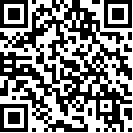 Superseded by ST/IC/2020/3Information circular*	To:	Members of the staff	From:	The Assistant Secretary-General for Human Resources Management	Subject:	Revised salary scales for staff in the General Service and related categories at Headquarters	*	The present circular, which cancels and supersedes circular ST/IC/2013/11 dated 4 April 2013, will be in effect until further notice.1.	The current procedure for effecting interim adjustments to the salary scales for staff in the General Service and related categories at Headquarters calls for an adjustment in the net salaries of such staff by 90 per cent of the movement of the consumer price index (CPI) for New York. 2.	The CPI for the month of February 2014 reflects a 1.09 per cent movement over the February 2013 index. In application of the above-mentioned procedure, the net salaries of staff in the General Service, Language Teacher, Public Information Assistant, Security Service and Trades and Crafts categories will be adjusted upward by 1.0 per cent, effective 1 March 2014.3.	In view of General Assembly resolution 68/253, the current rates of dependency and language allowances will remain unchanged.4.	The revised salary scales, which are contained in the annex to the present circular, will be implemented in the end of April 2014 payroll.Annex		Revised salary scales for staff in the General Service and related categories 
at Headquarters	A.	Salary scale for staff in the General Service category at Headquarters(United States dollars)		Effective 1 March 2014	a	This lower amount will apply only with respect to staff members for whom the allowance becomes payable on or after 1 September 2006.	b	This higher amount will apply only with respect to staff members for whom the allowance becomes payable prior to 1 September 2006.	c	This higher amount will apply only with respect to staff members for whom the allowance becomes payable prior to 1 June 2004.Increments: salary increments within the levels shall be awarded annually on the basis of satisfactory service.	*	Long-service step:		Step XI at levels G-3 to G-7, step X at level G-2 and step IX at level G-1 are long-service steps.		The qualifying criteria for in-grade increases to the long-service step are as follows:		•		The staff member should have had at least 20 years of service within the United Nations common system and 5 years of service at the top regular step of the current grade		•		The staff member’s service should have been satisfactoryGross:			Gross salaries have been derived through the application of staff assessment to total net salaries. Gross salaries are established for purposes of separation payments and as the basis for calculating tax reimbursements whenever United Nations salaries are taxed.Gross pension:	Gross pensionable salaries have been derived through application of staff assessment to net pensionable salaries. Gross pensionable is the basis for determining Pension Fund contributions under article 25 of the Regulations of the United Nations Joint Staff Pension Fund and for determining pension benefits.Total net:		Total net remuneration is the sum of the non-pensionable component and the net pensionable salary.Net pension:	Net pensionable is that part of net salary which is used to derive the gross pensionable salary. Net pensionable salary is the total net salary less the non-pensionable component, i.e., 100 per cent of total net salaries.NPC:			Non-pensionable component is that part of net salary excluded from application of staff assessment in determination of the gross pensionable salary. The non-pensionable component has been established at 0 per cent.	B.	Salary scale for staff in the Language Teacher category at Headquarters		( dollars)		Effective 1 March 2014Increments: salary increments within the level shall be awarded annually on the basis of satisfactory service.Work schedule: the yearly schedule of work consists of three terms of 13 weeks each. There is a summer recess and there are scheduled breaks between terms. Leave taken during the recess and the breaks in excess of the annual leave entitlement provided in the Staff Rules is treated as special leave with pay.Dependency allowances (US$ net per annum): 		Child											2 083a															2 217b				Except for the first dependent child of a single,				2 879a				widowed or divorced staff member						3 246b		Dependent spouse									3 336a															3 562b		Secondary dependant									1 257a															1 307b															1 318c	a	This lower amount will apply only with respect to staff members for whom the allowance becomes payable on or after 1 September 2006.	b	This higher amount will apply only with respect to staff members for whom the allowance becomes payable prior to 1 September 2006.	c	This higher amount will apply only with respect to staff members for whom the allowance becomes payable prior to 1 June 2004.Language allowances: not entitled.	*	Long-service step:		The qualifying criteria for in-grade increases to the long-service step are as follows:		•		The staff member should have had at least 20 years of service within the United Nations common system and 5 years of service at the top regular step of the current grade		•	The staff member’s service should have been satisfactoryGross:			Gross salaries have been derived through the application of staff assessment to total net salaries. Gross salaries are established for purposes of separation payments and as the basis for calculating tax reimbursements whenever United Nations salaries are taxed.Gross pension:	Gross pensionable salaries have been derived through application of staff assessment to net pensionable salaries. Gross pensionable is the basis for determining Pension Fund contributions under article 25 of the Regulations of the United Nations Joint Staff Pension Fund and for determining pension benefits.Total net:		Total net remuneration is the sum of the non-pensionable component and the net pensionable salary.Net pension:	Net pensionable is that part of net salary which is used to derive the gross pensionable salary. Net pensionable salary is the total net salary less the non-pensionable component, i.e., 100 per cent of total net salaries.NPC:			Non-pensionable component is that part of net salary excluded from application of staff assessment in determination of the gross pensionable salary. The non-pensionable component has been established at 0 per cent.	C.	Salary scale for staff in the Public Information Assistant category at Headquarters		( dollars)		Effective 1 March 2014	a	Includes Briefing Assistant as at 1 September 1991.Reserve guides are paid by the day in accordance with the above rates.Increments: salary increments within the levels shall be effective on the first day of the pay period in which satisfactory service requirements are completed, 
as follows:		Public Information Assistant I		6 months 		Public Information Assistant II		12 months No increments shall be paid in the case of staff members whose service will cease during the month in which the increment would ordinarily have been due.Dependency allowances (US$ net per annum): 		Child											2 083a															2 217b				Except for the first dependent child of a single,				2 879a				widowed or divorced staff member						3 246b		Dependent spouse									3 336a															3 562b		Secondary dependant									1 257a															1 307b															1 318c	a	This lower amount will apply only with respect to staff members for whom the allowance becomes payable on or after 1 September 2006.	b	This higher amount will apply only with respect to staff members for whom the allowance becomes payable prior to 1 September 2006.	c	This higher amount will apply only with respect to staff members for whom the allowance becomes payable prior to 1 June 2004.Language allowances: not entitled.Gross:			Gross salaries have been derived through the application of staff assessment to total net salaries. Gross salaries are established for purposes of separation payments and as the basis for calculating tax reimbursements whenever United Nations salaries are taxed. Gross pension:	Gross pensionable salaries have been derived through application of staff assessment to net pensionable salaries. Gross pensionable is the basis for determining Pension Fund contributions under article 25 of the Regulations of the United Nations Joint Staff Pension Fund and for determining pension benefits. Total net:		Total net remuneration is the sum of the non-pensionable component and the net pensionable salary.Net pension:	Net pensionable is that part of net salary which is used to derive the gross pensionable salary. Net pensionable salary is the total net salary less the non-pensionable component, i.e., 100 per cent of total net salaries. NPC:			Non-pensionable component is that part of net salary excluded from application of staff assessment in determination of the gross pensionable salary. The non-pensionable component has been established at 0 per cent.	D.	Salary scale for staff in the Security Service category at Headquarters		( dollars)		Effective 1 March 2014Dependency allowances (US$ net per annum): 								Language allowances (to be included in pensionable remuneration)																		(US$ net per annum):		Child											2 083a															2 217b			First language		2 268																			Second language		1 134				Except for the first dependent child of a single,				2 879a				widowed or divorced staff member						3 246b			Dependent spouse									3 336a															3 562b		Secondary dependant									1 257a															1 307b															1 318c	a	This lower amount will apply only with respect to staff members for whom the allowance becomes payable on or after 1 September 2006.	b	This higher amount will apply only with respect to staff members for whom the allowance becomes payable prior to 1 September 2006.	c	This higher amount will apply only with respect to staff members for whom the allowance becomes payable prior to 1 June 2004.Increments: salary increments within the levels shall be awarded annually on the basis of satisfactory service.	*	Long-service step:		Step IX at levels S-4 to S-7, step XI at level S-3 and step XIII at level S-2 are long-service steps.		The qualifying criteria for in-grade increases to the long-service step are as follows:		•		The staff member should have had at least 20 years of service within the United Nations common system and 5 years of service at the top regular step of the current grade		•		The staff member’s service should have been satisfactoryGross:			Gross salaries have been derived through the application of staff assessment to total net salaries. Gross salaries are established for purposes of separation payments and as the basis for calculating tax reimbursements whenever United Nations salaries are taxed.Gross pension:	Gross pensionable salaries have been derived through application of staff assessment to net pensionable salaries. Gross pensionable is the basis for determining Pension Fund contributions under article 25 of the Regulations of the United Nations Joint Staff Pension Fund and for determining pension benefits.Total net:		Total net remuneration is the sum of the non-pensionable component and the net pensionable salary.Net pension:	Net pensionable is that part of net salary which is used to derive the gross pensionable salary. Net pensionable salary is the total net salary less the non-pensionable component, i.e., 100 per cent of total net salaries.NPC:			Non-pensionable component is that part of net salary excluded from application of staff assessment in determination of the gross pensionable salary. The non-pensionable component has been established at 0 per cent.	E.	Salary scale for staff in the Trades and Crafts category at Headquarters( dollars)		Effective 1 March 2014Dependency allowances (US$ net per annum): 								Language allowances (to be included in pensionable remuneration)																		(US$ net per annum):		Child											2 083a															2 217b			First language		2 268																			Second language		1 134				Except for the first dependent child of a single,				2 879a				widowed or divorced staff member						3 246b		Dependent spouse									3 336a															3 562b		Secondary dependant									1 257a															1 307b															1 318c	a		This lower amount will apply only with respect to staff members for whom the allowance becomes payable on or after 1 September 2006.	b	This higher amount will apply only with respect to staff members for whom the allowance becomes payable prior to 1 September 2006.	c	This higher amount will apply only with respect to staff members for whom the allowance becomes payable prior to 1 June 2004.Increments: salary increments within the levels shall be awarded annually on the basis of satisfactory service.	*	Long-service step:		The qualifying criteria for in-grade increases to the long-service step are as follows:		•		The staff member should have had at least 20 years of service within the United Nations common system and 5 years of service at the top regular step of the current grade		•		The staff member’s service should have been satisfactoryGross:			Gross salaries have been derived through the application of staff assessment to total net salaries. Gross salaries are established for purposes of separation payments and as the basis for calculating tax reimbursements whenever United Nations salaries are taxed.Gross pension:	Gross pensionable salaries have been derived through application of staff assessment to net pensionable salaries. Gross pensionable is the basis for determining Pension Fund contributions under article 25 of the Regulations of the United Nations Joint Staff Pension Fund and for determining pension benefits.Total net:		Total net remuneration is the sum of the non-pensionable component and the net pensionable salary.Net pension:	Net pensionable is that part of net salary which is used to derive the gross pensionable salary. Net pensionable salary is the total net salary less the non-pensionable component, i.e., 100 per cent of total net salaries.NPC:			Non-pensionable component is that part of net salary excluded from application of staff assessment in determination of the gross pensionable salary. The non-pensionable component has been established at 0 per cent.S T E P SS T E P SS T E P SS T E P SS T E P SS T E P SS T E P SS T E P SS T E P SS T E P SS T E P SLevelIIIIIIIVVVIVIIVIIIIXXXI7(Gross)73 93577 03080 12683 22286 31789 41392 50995 60498 700101 796104 891*(Gross pension)70 91173 79576 68179 56682 44985 33688 22091 10793 99296 87799 762*(Total net)56 01558 15160 28762 42364 55966 69568 83170 96773 10375 23977 375*(Net pension)56 01558 15160 28762 42364 55966 69568 83170 96773 10375 23977 375*(NPC)00000000000*6(Gross)66 24869 04271 83674 63077 42580 21983 01385 80788 60191 39694 190*(Gross pension)64 01966 52269 02571 55174 15576 75979 36381 96884 57187 17689 780*(Total net)50 71152 63954 56756 49558 42360 35162 27964 20766 13568 06369 991*(Net pension)50 71152 63954 56756 49558 42360 35162 27964 20766 13568 06369 991*(NPC)00000000000*5(Gross)59 30361 77864 30466 83069 35771 88374 40976 93579 46181 98784 513*(Gross pension)57 74360 00762 27264 53666 80169 06671 34573 70376 05978 41680 773*(Total net)45 88447 62749 37051 11352 85654 59956 34258 08559 82861 57163 314*(Net pension)45 88447 62749 37051 11352 85654 59956 34258 08559 82861 57163 314*(NPC)00000000000*4(Gross)53 41655 55057 68459 81862 09364 38166 67068 95871 24673 53575 823*(Gross pension)52 09654 14656 19558 24560 29462 34364 39366 44268 49370 54172 657*(Total net)41 52843 10744 68646 26547 84449 42351 00252 58154 16055 73957 318*(Net pension)41 52843 10744 68646 26547 84449 42351 00252 58154 16055 73957 318*(NPC)00000000000*3(Gross)48 06249 99751 93253 86855 80357 73859 67361 72563 80065 87567 951*(Gross pension)46 94848 80550 66552 52454 38256 24258 09959 95961 81763 67665 534*(Total net)37 56638 99840 43041 86243 29444 72646 15847 59049 02250 45451 886*(Net pension)37 56638 99840 43041 86243 29444 72646 15847 59049 02250 45451 886*(NPC)00000000000*2(Gross)43 25845 00846 75848 50850 25852 00853 75855 50857 25859 008*(Gross pension)42 32144 00645 68847 37249 05550 73852 42154 10455 78757 469*(Total net)34 01135 30636 60137 89639 19140 48641 78143 07644 37145 666*(Net pension)34 01135 30636 60137 89639 19140 48641 78143 07644 37145 666*(NPC)0000000000*1(Gross)38 93140 47242 05543 63945 22346 80748 39149 97451 558*(Gross pension)38 13239 65441 17542 69644 21745 73947 26048 78250 302*(Total net)30 77731 94933 12134 29335 46536 63737 80938 98140 153*(Net pension)30 77731 94933 12134 29335 46536 63737 80938 98140 153*(NPC)000000000*Dependency allowances (US$ net per annum):Language allowances (to be included in pensionable remuneration) (US$ net per annum):Language allowances (to be included in pensionable remuneration) (US$ net per annum):		Child2 083a2 217b			First language2 268			Second language1 134			Except for the first dependent child of a single,2 879a			widowed or divorced staff member3 246b		Dependent spouse3 336a3 562b		Secondary dependant1 257a1 307b1 318cS T E P SS T E P SS T E P SS T E P SS T E P SS T E P SS T E P SS T E P SS T E P SS T E P SS T E P SS T E P SLevelIIIIIIIVVVIVIIVIIIIXXXIXII*Language Teacher(Gross)80 34583 18086 01488 84991 68494 51997 354100 188103 023105 858108 693111 528(Gross pension)76 86779 51282 15884 80487 44990 09592 74095 38698 032100 677103 323105 968(Total net)60 43862 39464 35066 30668 26270 21872 17474 13076 08678 04279 99881 954(Net pension)60 43862 39464 35066 30668 26270 21872 17474 13076 08678 04279 99881 954(NPC)000000000000LevelS T E P SS T E P SS T E P SS T E P SS T E P SLevelIIIIIIIVVTour Coordinator/Supervisor and Briefing Assistanta(Gross)64 75468 14971 54574 94178 336(Gross pension)62 67665 72068 76271 84075 006(Total net)49 68052 02354 36656 70959 052(Net pension)49 68052 02354 36656 70959 052(NPC)00000Public Information Assistant II and Tour Coordinator(Gross)56 77859 22061 78364 40167 020(Gross pension)55 31957 66760 01362 35964 708(Total net)44 01645 82347 63049 43751 244(Net pension)44 01645 82347 63049 43751 244(NPC)00000Public Information Assistant I(Gross)52 11554 345(Gross pension)50 83752 982(Total net)40 56542 215(Net pension)40 56542 215(NPC)00S T E P SS T E P SS T E P SS T E P SS T E P SS T E P SS T E P SS T E P SS T E P SS T E P SS T E P SS T E P SS T E P SLevelIIIIIIIVVVIVIIVIIIIXXXIXIIXIII7(Gross)98 020101 809105 597109 386113 174116 962120 751124 539128 328*(Gross pension)93 34896 883100 418103 952107 564111 356115 147118 937122 728*(Total net)72 63475 24877 86280 47683 09085 70488 31890 93293 546*(Net pension)72 63475 24877 86280 47683 09085 70488 31890 93293 546*(NPC)000000000*6(Gross)90 82694 35597 884101 413104 942108 471112 000115 529119 058*(Gross pension)86 65489 94493 23396 52499 814103 105106 394109 921113 450*(Total net)67 67070 10572 54074 97577 41079 84582 28084 71587 150*(Net pension)67 67070 10572 54074 97577 41079 84582 28084 71587 150*(NPC)00000000 0*5(Gross)83 59386 87290 15293 43296 71299 991103 271106 551109 830*(Gross pension)79 90782 96486 02389 08292 13995 19998 257101 315104 373*(Total net)62 67964 94267 20569 46871 73173 99476 25778 52080 783*(Net pension)62 67964 94267 20569 46871 73173 99476 25778 52080 783*(NPC)000000000*4(Gross)76 25479 26182 26885 27588 28391 29094 29797 304100 312*(Gross pension)73 06275 86778 67181 47684 27987 08589 88992 69395 498*(Total net)57 61559 69061 76563 84065 91567 99070 06572 14074 215*(Net pension)57 61559 69061 76563 84065 91567 99070 06572 14074 215*(NPC)000000000*3(Gross)71 17273 53275 89178 25180 61082 97085 32987 68890 04892 40794 767*(Gross pension)68 42370 53972 72474 92577 12679 32781 52783 72985 93088 13190 331*(Total net)54 10955 73757 36558 99360 62162 24963 87765 50567 13368 76170 389*(Net pension)54 10955 73757 36558 99360 62162 24963 87765 50567 13368 76170 389*(NPC)00000000000*2(Gross)63 80465 93868 07170 20472 33874 47176 60478 73880 87183 00485 13887 27189 404*(Gross pension)61 83263 74265 65467 56569 47571 40373 39175 38077 36879 35681 34383 33285 319*(Total net)49 02550 49751 96953 44154 91356 38557 85759 32960 80162 27363 74565 21766 689*(Net pension)49 02550 49751 96953 44154 91356 38557 85759 32960 80162 27363 74565 21766 689*(NPC)0000000000000*1(Gross)56 68558 468(Gross pension)55 22756 941(Total net)43 94745 266(Net pension)43 94745 266(NPC)00S T E P SS T E P SS T E P SS T E P SS T E P SS T E P SS T E P SLevelIIIIIIIVVVIVII*TC-8(Gross)90 58693 71696 84699 977103 107106 238109 368(Gross pension)86 42989 34792 26695 18498 103101 021103 940(Total net)67 50469 66471 82473 98476 14478 30480 464(Net pension)67 50469 66471 82473 98476 14478 30480 464(NPC)0000000TC-7(Gross)84 93987 89090 84193 79196 74299 693102 643(Gross pension)81 16383 91486 66689 41892 17194 92297 674(Total net)63 60865 64467 68069 71671 75273 78875 824(Net pension)63 60865 64467 68069 71671 75273 78875 824(NPC)0000000TC-6(Gross)79 29382 06484 83587 60690 37793 14895 919(Gross pension)75 89978 48281 06683 65086 23388 81691 401(Total net)59 71261 62463 53665 44867 36069 27271 184(Net pension)59 71261 62463 53665 44867 36069 27271 184(NPC)0000000TC-5(Gross)73 67076 25778 84381 43084 01786 60489 191(Gross pension)70 66473 06575 47977 89380 30782 72085 134(Total net)55 83257 61759 40261 18762 97264 75766 542(Net pension)55 83257 61759 40261 18762 97264 75766 542(NPC)0000000TC-4(Gross)68 04170 44872 85575 26277 67080 07782 484(Gross pension)65 62267 77969 93672 14174 38776 63278 878(Total net)51 94853 60955 27056 93158 59260 25361 914(Net pension)51 94853 60955 27056 93158 59260 25361 914(NPC)0000000TC-3(Gross)62 40064 63366 86769 10071 33373 56775 800(Gross pension)60 56562 56664 56966 57168 57270 57572 643(Total net)48 05649 59751 13852 67954 22055 76157 302(Net pension)48 05649 59751 13852 67954 22055 76157 302(NPC)0000000TC-2(Gross)57 00458 91260 88062 92664 97267 01969 065(Gross pension)55 53657 37059 20561 03962 87464 70866 542(Total net)44 18345 59547 00748 41949 83151 24352 655(Net pension)44 18345 59547 00748 41949 83151 24352 655(NPC)0000000TC-1(Gross)51 71953 46155 20356 94558 68660 45962 328(Gross pension)50 45952 13353 80755 48157 15658 82860 503(Total net)40 27241 56142 85044 13945 42846 71748 006(Net pension)40 27241 56142 85044 13945 42846 71748 006(NPC)0000000